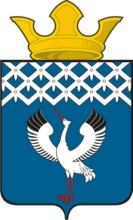 Российская ФедерацияСвердловская область                                               Дума                                    проектмуниципального образованияБайкаловского сельского поселения 14-е заседание 3-го созываРЕШЕНИЕ27.11.2015г.                                        с.Байкалово                                                   № О внесении изменений в Решение Думы муниципального образования Байкаловского сельского поселения от 23.11.2012 года № 140 «Об  утверждении  "Положения о назначении и выплате пенсии за выслугу лет лицам, замещавшим выборные должности и должности муниципальной службы муниципального образования Байкаловского сельского поселения" в новой редакции»В целях приведения муниципальных нормативных правовых актов Байкаловского сельского поселения  в соответствие с законодательством и руководствуясь  Уставом Байкаловского сельского поселения, Дума муниципального образования Байкаловского сельского поселения РЕШИЛА:        1. Внести в  «Положение о назначении и выплате пенсии за выслугу лет лицам, замещавшим выборные должности и должности муниципальной службы муниципального образования Байкаловского сельского поселения в новой редакции», утвержденной Решением Думы муниципального образования Байкаловского сельского поселения от 23.11.2012 года № 140 следующие изменения:        2. Дополнить статьей 7 следующего содержания:«Статья 7. Поощрение лиц, замещающих выборные должности Байкаловского сельского поселения, в связи с выходом на пенсию.        При выходе на пенсию по выслуге лет при замещении должности главы Байкаловского сельского поселения и (или) депутата Думы Байкаловского сельского поселения, осуществляющих свои полномочия на постоянной основе до четырех лет включительно, производится выплата единовременного денежного поощрения в размере с ограничениями, предусмотренными Трудовым кодексом Российской Федерации, в размере трех должностных окладов.        При выходе на пенсию по выслуге лет при замещении должности главы Байкаловского  сельского поселения и (или) депутата Думы Байкаловского сельского поселения, осуществляющих свои полномочии на постоянной основе свыше четырех лет, производится  выплата единовременного денежного поощрения в размере с ограничениями, предусмотренными Трудовым кодексом Российской Федерации, в размере шести должностных окладов.».         3.Настоящее решение опубликовать (обнародовать) в «Муниципальном вестнике» - приложении к газете «Районные будни и на официальном сайте Байкаловского сельского поселения: www.bsposelenie.ru       4. Контроль над исполнением настоящего решения возложить на комиссию по социальным вопросам и благоустройству (Барыкин В.А.)Глава муниципального образованияБайкаловского сельского поселения              _________________ Л.Ю.Пелевина27 ноября 2015г.	                  Председатель Думымуниципального образованияБайкаловского сельского поселения                  __________________ С.В.Кузеванова27 ноября 2015г.                                        